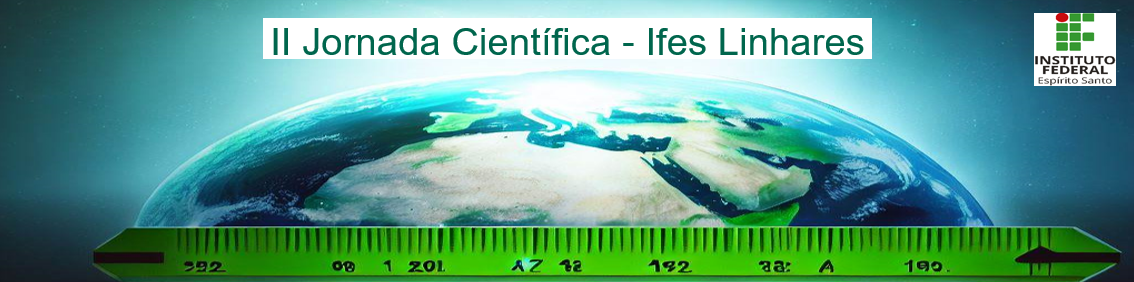 OCORRÊNCIA DE CONTAMINANTES EM SEMENTES E GRÃOS DE SOJA ARMAZENADOS EM DIVERSAS REGIÕES BRASILEIRAS OCORRÊNCIA DE CONTAMINANTES EM SEMENTES E GRÃOS DE SOJA ARMAZENADOS EM DIVERSAS REGIÕES BRASILEIRAS OCORRÊNCIA DE CONTAMINANTES EM SEMENTES E GRÃOS
FRANÇA-NETO, J.B.1 (Estudante de IC);1 LORINI, I. (Orientador);1 KRZYZANOWSKI, F.C.;1 HENNING, A.A.;1 SILVA, C.A.; SILVA, C.A.1Intituto Federal de Educação do Espírito Santo, Campus XXXXXXX, nononono@ifes.edu.br Lorem ipsum dolor sit amet, consectetur adipiscing elit. Morbi consequat mauris a finibus ultricies. Lorem ipsum dolor sit amet, consectetur adipiscing elit. Etiam ut dictum mi, ac pellentesque tortor. Ut eget dolor ac lacus dictum scelerisque. Suspendisse et tincidunt tellus. Donec vitae mattis quam. Aliquam pretium elementum semper. Integer mauris enim, faucibus ac tristique ac, ullamcorper vitae dolor. Mauris vel semper orci. Duis condimentum lectus a sapien interdum, et tincidunt nulla semper. Mauris in fermentum lectus, ac aliquam purus. Cras volutpat sit amet urna et varius. Vivamus non ipsum sagittis, mollis elit eu, dictum ligula. Praesent nec odio eu enim suscipit egestas at ac neque. Praesent et nulla sollicitudin, convallis quam vitae, tincidunt dolor. Nam semper nibh nibh, ac ultricies odio eleifend sed. Donec sit amet nibh urna. Nam aliquet, ipsum quis suscipit finibus, sem quam ultrices leo, a laoreet massa orci vel urna. Phasellus scelerisque, lorem quis ultricies efficitur, augue tortor commodo arcu, et pulvinar ipsum nisi a urna. Aliquam semper ullamcorper ex. Praesent suscipit sapien non urna consequat posuere. In hac habitasse platea dictumst. Aliquam pharetra metus eget tellus vestibulum, iaculis pulvinar massa posuere. Nulla finibus felis vel fermentum scelerisque. Vivamus aliquet turpis massa. Aliquam at sollicitudin risus. Morbi hendrerit dolor a magna condimentum, euismod fringilla urna mollis. Phasellus tempus interdum ultrices. Aenean blandit tellus elit, in dictum urna porta et. In quis viverra odio. Aenean nisi ipsum, porta sed gravida a, iaculis a urna. Vestibulum vulputate posuere varius. Aliquam non justo nec ligula sagittis accumsan a id massa. Pellentesque in malesuada massa. Fusce tempor velit et ante euismod, sit amet sagittis dolor tristique. Mauris vulputate nulla sed velit ullamcorper, non pulvinar augue efficitur. Praesent eros neque, pellentesque in luctus et, consequat id leo. Quisque vitae elementum tortor. Aenean condimentum, est ac suscipit molestie, nisi neque efficitur neque, vitae dignissim turpis magna non ante. Etiam id nunc id mauris elementum ornare vel et sem. Maecenas facilisis dapibus ligula, ut laoreet dui egestas eget. Maecenas enim ipsum, egestas in orci vel, accumsan euismod neque. Mauris et est eget mauris consequat venenatis et sed ex. Nullam ex ipsum, egestas ut nunc at, mollis lacinia enim. Aliquam finibus leo ac nisi egestas porta. Vestibulum lacinia quis justo interdum elementum. Nunc vehicula, libero in sollicitudin ornare, arcu nulla dignissim risus, non sollicitudin massa mi vitae lectus. Nullam convallis tortor odio, sed tincidunt quam ultricies at. Pellentesque habitant morbi tristique senectus et netus et malesuada fames ac turpis egestas. Fusce dictum, nisi sed pretium efficitur, magna mauris hendrerit nisl, sed dignissim enim quam a mi. Vestibulum congue cursus mollis. Donec porta hendrerit enim, blandit iaculis sem sagittis nec. Morbi consequat condimentum magna, a consectetur justo convallis quis. Nullam mauris arcu, consequat ac aliquet eget, convallis sit amet diam. Cras posuere magna sed sodales interdum. Morbi sit amet placerat massa. Proin pretium ullamcorper sem sit amet elementum. Pellentesque habitant morbi tristique senectus et netus et malesuada fames ac turpis egestas. Curabitur commodo eu mauris quis rhoncus. Aenean cursus ut purus at dictum. Nullam luctus dui est, nec accumsan risus volutpat id. Proin at dolor et quam rutrum rhoncus. Nullam posuere tempor massa quis sagittis. Aliquam at consequat ipsum. Cras euismod, nisi at egestas mattis, tellus mauris pharetra nisi, ut tempus diam nisl non turpis. Vivamus tortor tellus, lobortis sed finibus eu, lobortis et massa. Nunc sed eros mi. Praesent a egestas eros. Etiam tincidunt lorem risus, non hendrerit lectus aliquet a. Quisque blandit libero sed bibendum imperdiet.